РЕСПУБЛИКА  ДАГЕСТАНМУНИЦИПАЛЬНОЕ  ОБРАЗОВАНИЕ«МАГАРАМКЕНТСКИЙ  РАЙОН» СОБРАНИЕ  ДЕПУТАТОВ МУНИЦИПАЛЬНОГО РАЙОНАРЕШЕНИЕ № 142- VIсд«16» март 2018г.                                                                                                  с.МагарамкентО внесении изменений в решение Собрания депутатов муниципального района «Магарамкентский район» от 21.02.2017г. №95-VIсдВ соответствии со статьями 23, 24 Федерального закона от 02.03.2007 № 25-ФЗ «О муниципальной службе в Российской Федерации», статьями 23 и 24 Закона Республики Дагестан от 11.03.2008 №9 «О муниципальной службе в Республике Дагестан», Законом Республики Дагестан от 8 ноября 2017  года № 85 «О  внесении изменений в отдельные законодательные акты Республики Дагестан», руководствуясь Уставом МР «Магарамкентский район», Собрание депутатов МР "Магарамкентский район"  решает:Внести в Положение о порядке установления, выплаты и перерасчета размера ежемесячной доплаты к пенсии лицам, замещавшим муниципальные должности, и пенсии за выслугу лет лицам, замещавшим должности муниципальной службы в муниципальном районе «Магарамкентский район», утверждённом решением Собрания депутатов МР «Магарамкентский район» от 21.02.2017г. №95-VIсд следующие изменения:В пункте 3 абзацы первый и второй изложить в следующей редакции:  «Ежемесячная доплата к пенсии лицу, замещавшему муниципальную должность, при замещении им государственных должностей Российской Федерации, государственных должностей Республики Дагестан государственных должностей других субъектов Российской Федерации от одного года до трех лет устанавливается в размере 45 процентов, от трех до шести лет - 55 процентов, от шести до десяти лет - 75 процентов, от десяти до пятнадцати лет - 85 процентов, от пятнадцати лет более - 95 процентов ежемесячного денежного поощрения по соответствующей муниципальной должности муниципального района «Магарамкентский район» за вычетом сумм фиксированной выплаты установленной ему страховой пенсии по старости (инвалидности) и повышений фиксированной выплаты к страховой пенсии по старости (инвалидности).Ежемесячная доплата к пенсии лицу, замещавшему муниципальную должность муниципального района «Магарамкентский район», устанавливается по его выбору по муниципальной должности, замещавшейся на день достижения им возраста, дающего право на страховую пенсию по старости, предусмотренную Федеральным законом «О страховых пенсиях» (дававшего право на трудовую пенсию по старости в соответствии с Федеральным законом «О трудовых пенсиях Российской Федерации»), либо по последней муниципальной должности, полномочия по которой были прекращены (в том числе досрочно).»;Дополнить пунктом 3.1 следующего содержания:«3.1 Лицу, замещавшему муниципальную должность, одновременно имеющему право на ежемесячную доплату к пенсии, предусмотренную настоящим Законом, пенсию за выслугу лет, ежемесячное пожизненное содержание, ежемесячную доплату к пенсии (ежемесячному пожизненному содержанию), дополнительное (пожизненное) ежемесячное материальное обеспечение, иные выплаты, назначаемые и финансируемые за счет ассигнований федерального бюджета в соответствии с федеральными законами, актами Президента Российской Федерации, Правительства Российской Федерации, международными договорами Российской Федерации, которыми предусмотрены назначение и выплата пенсий за выслугу лет, иные выплаты в порядке и на условиях, установленных для федеральных государственных гражданских служащих, а также на пенсию за выслугу лет, ежемесячную доплату к пенсии, иные выплаты в соответствии с законодательством Республики Дагестан, законодательством других субъектов Российской Федерации или актами органов местного самоуправления в связи с замещением государственных должностей Республики Дагестан, государственных должностей других субъектов Российской Федерации и муниципальных должностей либо в связи прохождением государственной гражданской службы Республики Дагестан, государственной гражданской службы других субъектов Российской Федерации или муниципальной службы, устанавливается ежемесячная доплата к пенсии, предусмотренная настоящим Решением, или одна из названных выплат по его выбору.»;Дополнить пунктом 4.1 следующего содержания:«4.1. Муниципальные служащие при наличии стажа муниципальной службы не менее 25 лет и увольнении с муниципальной службы по основанию, предусмотренному пунктом 3 части 1 статьи 77 Трудового кодекса Российской Федерации, до приобретения права на страховую пенсию по старости (инвалидности) имеют право на пенсию за выслугу лет, если непосредственно перед увольнением они замещали должности муниципальной службы не менее 7 лет. В указанном случае пенсия за выслугу лет устанавливается в соответствии с пунктом 4.2.»;4) Дополнить пунктом 4.2 следующего содержания:«Пенсия за выслугу лет устанавливается к страховой пенсии по старости (инвалидности), назначенной в соответствии с Федеральным законом «О страховых пенсиях» либо досрочно назначенной в соответствии с Законом Российской Федерации от 19 апреля 1991 года N 1032-1 «О занятости населения в Российской Федерации».»;Пункт 8 изложить в следующей редакции:«8. Муниципальным служащим назначается пенсия за выслугу лет при наличии стажа муниципальной службы не менее стажа, продолжительность которого для назначения пенсии за выслугу лет в соответствующем году определяется согласно приложению к настоящему Решению, в размере 45 процентов среднемесячного заработка муниципального служащего за вычетом страховой пенсии по старости (инвалидности), фиксированной выплаты к страховой пенсии и повышений фиксированной выплаты к страховой пенсии, установленных в соответствии с Федеральным законом «О страховых пенсиях». За каждый полный год стажа муниципальной службы сверх указанного стажа пенсия за выслугу лет увеличивается на 3 процента среднемесячного заработка. При этом общая сумма пенсии за выслугу лет и страховой пенсии по старости (инвалидности), фиксированной выплаты к страховой пенсии и повышений фиксированной выплаты к страховой пенсии не может превышать 75 процентов среднемесячного заработка муниципального служащего, определенного в соответствии с пунктами 6,7,10.»;Дополнить пунктом 8.1 следующего содержания:«8.1 При определении размера пенсии за выслугу лет в порядке, установленном пунктом 8, не учитываются суммы повышений фиксированной выплаты страховой пенсии по старости (инвалидности), приходящиеся на нетрудоспособных членов семьи, а также в связи достижением возраста 80 лет или наличием инвалидности I группы, а также суммы повышений размеров фиксированной выплаты при назначении страховой пенсии по старости впервые (в том числе досрочно) позднее возникновения права на нее, восстановлении выплаты указанной пенсии или назначении указанной пенсии вновь после отказа от получения установленной (в том числе досрочно) страховой пенсии по старости.»;Дополнить пунктом 8.2 следующего содержания:«8.2 Минимальный размер пенсии за выслугу лет не может быть ниже размера фиксированной выплаты страховой пенсии по старости, установленной частью 1 статьи 16 Федерального закона «О страховых пенсиях».»;В пункте 7 слова «2,8 должностного оклада (0,8 денежного вознаграждения), установленного муниципальному служащему в соответствующем периоде либо сохранённого в соответствующем периоде в соответствии с законодательством Республики Дагестан» заменить словами «80 процентов месячного денежного содержания по соответствующей должности муниципальной службы»;Пункт 21 изложить в следующей редакции:«21. Перерасчет размера пенсий за выслугу лет муниципальным служащим может производиться с применением положений пунктов 6, 7, 8, 8.1 настоящего Решения в случае последующего после назначения пенсии за выслугу лет увеличения продолжительности стажа муниципальной службы, с учетом которого определяется размер пенсии за выслугу лет, и (или) замещения должности муниципальной службы не менее 12 полных месяцев с более высоким месячным денежным содержанием.Пенсия за выслугу лет муниципальным служащим индексируются при централизованном повышении денежного содержания (денежного вознаграждения) муниципальных служащих с учётом положений, предусмотренных пунктами 6, 7, 8, 8.1 настоящего Решения.»;Пункт 22 изложить в следующей редакции:«22. Размер пенсии за выслугу лет не пересчитывается при изменении в соответствии с законодательством Российской Федерации размера страховой пенсии по старости (инвалидности), фиксированной выплаты к страховой пенсии и повышений фиксированной выплаты к страховой пенсии, за исключением минимального размера пенсии за выслугу лет.».2.В случае, если размер ежемесячной доплаты к пенсии и пенсии за выслугу лет при перерасчёте в соответствии с настоящим Решением уменьшается по сравнению с ранее установленным, ежемесячная доплата к пенсии и пенсия за выслугу лет выплачиваются в размере, установленном до вступления в силу настоящего Решения.3. Настоящее Решение вступает в силу со дня его официального опубликования и распространяется на правоотношения, возникшие с 1 января 2018 года.4. Контроль за исполнением настоящего решения возложить на главу муниципального района «Магарамкентский район».Председатель Собрания депутатовмуниципального района                                                       А.М.Ханмагамедов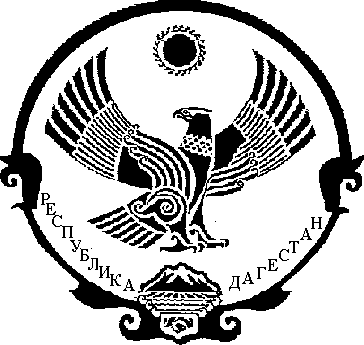 